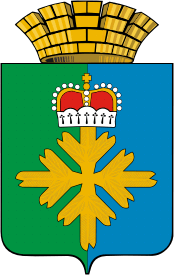 РАСПОРЯЖЕНИЕАДМИНИСТРАЦИИ ГОРОДСКОГО ОКРУГА ПЕЛЫМот 10.06.2016 № 109п. ПелымО проведении торгов по продаже  земельного участка с кадастровым номером 66:70:0301001:1404В соответствии с  Земельным кодексом Российской Федерации, Федеральными законами  от 29.07.1998 № 135-ФЗ «Об оценочной деятельности в Российской Федерации», от  26.07.2006  № 135- ФЗ «О защите конкуренции», руководствуясь Уставом городского округа Пелым:1. Провести торги по продаже земельного участка с кадастровым номером 66:70:0301001:1404 общей площадью 10 000 кв.м. из земель - земли промышленности, энергетики, транспорта, связи, радиовещания, телевидения, информатики, земли для обеспечения космической деятельности, земли обороны, безопасности и земли иного социального назначения, с видом разрешенного использования - строительство объектов дорожного сервиса (станции технического обслуживания, автозаправочной станции), расположенного  по адресу: Свердловская обл., г. Ивдель, пгт. Пелым, участок 3 а, примерно в 850 метрах от ориентира (перекресток федеральной дороги Ивдель – ХМАО) расположенного за пределами участка,  по направлению на северо–запад. Земельный участок свободен и не обременен правами третьих лиц.2. Торги провести в форме аукциона.3.Установить начальную цену предмета аукциона (начальная цена земельного участка) 741 490,00 (Семьсот сорок одна тысяча четыреста девяносто) рублей определенной согласно отчета об оценке рыночной стоимости земельного участка.4. Отделу по управлению имуществом, строительству, жилищно-коммунальному хозяйству, землеустройству  администрации городского округа Пелым (К.С. Османова):1) установить время, место и порядок проведения аукциона, форму и сроки подачи заявок на участие в аукционах, порядок внесения и возврата задатков, а так же утвердить пакет документов необходимый для проведения аукциона;2) обеспечить публикацию извещения о проведение аукциона на официальном сайте городского округа Пелым в сети Интернет: www.go.pelym-adm.info, в газете «Пелымский вестник»;3) Подготовить проект договора купли – продажи на земельный участок. 5. Экономико-правовому отделу администрации городского округа Пелым (Фатуллаева Е.В.):1) обеспечить публикацию извещения о проведение аукциона на официальном сайте Российской Федерации – http:www.torgi.gov.ru;2) обеспечить организацию и проведение аукциона по продаже земельного участка указанного в пункте 1 настоящего распоряжения.6. Контроль за исполнением настоящего распоряжения возложить на заместителя главы администрации городского округа Пелым Т.Н. Баландину.Глава городского округа Пелым                                                              Ш.Т. Алиев 